ΕΝΤΥΠΟ ΟΙΚΟΝΟΜΙΚΗΣ ΠΡΟΣΦΟΡΑΣΣτα πλαίσια του διαγωνισμού για την εργασία με τα ανωτέρω στοιχεία, σας υποβάλλω την παρακάτω προσφορά στο τυποποιημένο έντυπο της Υπηρεσίας για λογαριασμό της επιχείρησης με την επωνυμία………………………………………………………, με έδρα …….…………...................................., οδός……………………………………………………., αριθμός ……, ΑΦΜ……………………., Δ.Ο.Υ………………………… …………………..,τηλέφωνο ………………………, και ηλεκτρ. ταχυδρομείο………………………………………………………………. Ο χρόνος ισχύος της προσφοράς είναι 4 μήνες από την επόμενη της ημερ/νίας ηλεκτρονικής αποσφράγισης των προσφορών.             ΕΛΛΗΝΙΚΗ ΔΗΜΟΚΡΑΤΙΑ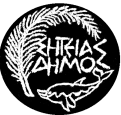 ΕΡΓΑΣΙΑ:ΣΥΝΤΗΡΗΣΗ ΑΝΤΛΗΤΙΚΩΝ                   ΝΟΜΟΣ ΛΑΣΙΘΙΟΥΣΥΓΚΡΟΤΗΜΑΤΩΝ ΓΕΩΤΡΗΣΕΩΝ                 ΔΗΜΟΣ ΣΗΤΕΙΑΣΠΡΟΥΠΟΛΟΓ.:149.930,35 €               ΤΜΗΜΑ ΠΡΟΜΗΘΕΙΩΝΚ.Α.:25-6264.001ΑΡ. ΜΕΛΕΤΗΣ:12/18-03-2021 ΑΡ. ΠΡ.ΔΙΑΚ/ΞΗΣ: 2257/15-04-2021ΟΜΑΔΑ Α: ΕΡΓΑΣΙΕΣΕΝΔΕΙΚΤΙΚΟΣ ΠΡΟΫΠ/ΣΜΟΣΕΚΠΤΩΣΗ (%)ΑριθμΕΚΠΤΩΣΗ (%)ολογράφωςΤΙΜΗ ΠΡΟΣΦΟΡΑΣΣε ευρώ (€) αριθμητικώςΑ.1.Ανέλκυση ή καθέλκυση υποβρύχιου αντλητικού συγκροτήματος38.982,96 €Α.2.Εργασίες επισκευής αντλητικών συγκροτημάτων27.411,94 €ΣΥΝΟΛΟ ΟΜΑΔΑΣ Α66.394,90 €ΟΜΑΔΑ Β: ΥΛΙΚΑΒ.1Ηλεκτροκινητήρες7.272,64 €Β.2.Ανταλλακτικά ηλεκτροκινητήρων20.658,85 €Β.3.Αντλίες6.112,19 €Β.4.Ανταλλακτικά Αντλιών14.515,12 €Β.5.Σωλήνες στήλης γεώτρησης & συναφή είδη5.957,87 €ΣΥΝΟΛΟ ΟΜΑΔΑΣ Β54.516,67 €ΣΥΝΟΛΙΚΗ ΕΚΠΤΩΣΗΣΥΝΟΛΟ ΠΡΟΣΦΟΡΑΣΓΕΝΙΚΟ ΣΥΝΟΛΟ120.911,57 €Φ.Π.Α. 24%29.018,78 €ΔΑΠΑΝΗ149.930,35 €Ο Προσφέρων